Коррекция звукопроизношения у детей со стёртой дизартрией с использованием элементов логоритмики(методические рекомендации)Исполнитель:Чупик Ольга Борисовна,учитель-логопед  МБУДО «ЦРТДиЮ»цент кафедры соБерезовский 2018Данное пособие содержит методический материал для занятий по коррекции звукопроизношения со стёртой дизартрией с  использованием элементов логоритмики, в основе которых лежит комплексно - игровой метод.	Рекомендуется для работы логопедам, воспитателям, учителям начальных классов, может использоваться родителями.	В пособии представлены упражнения и игры, которые помогут скоррегировать и автоматизировать  поставленные звуки в речи. Упражнения органично сочетаются с расширением у детей словаря, способствуют совершенствованию психофизических функций, творческой активности.СодержаниеВведение…………………………………………………........   41. Основная часть:1.1. Пальчиковые игры…………………………………….....   71.2. Игры: подвижные, хороводные, игры на внимание, ритмические игры………………………………………….....   111.3. Логопедическая гимнастика на укрепление мимико – артикуляторных мышц……………………………………...    131.4. Чистоговорки…………………………………………....   151.5. Двигательные упражнения под музыку и без музыки..   181.6. Стихотворения с движениями………………………….   201.7. Песни, элементы танцев………………………………...   211.8. Упражнения на координацию речи и движения………   221.9. Фонопедические упражнения…………………………..   244. Список литературы………………………………………..   26Введение.Логопедическая ритмика – одно из средств развития и совершенствования моторики и речи ребёнка с речевыми нарушениями.  Одной из эффективных коллективных форм работы  по коррекции  нарушений звукопроизношения  с детьми со стёртой дезартрией представляют логоритмические занятия, основанные на тесной связи слова, движения и музыки.  Именно музыка служит организующим началом и используется для упорядочения темпа и характера движения ребёнка, развития мелодико – интонационных характеристик голоса и координации речи и движения. На занятиях отрабатываются ритмическая структура слова и чёткое произношение доступных по возрасту звуков, обогащается словарь детей.    Многократное повторение изученного содействует выработке двигательных, слуховых, речевых и певческих навыков. 	Логоритмические занятия способствуют развитию всех компонентов речи, слуховых функций, речевой функциональной системы, двигательной сферы, ручной и артикуляционной моторики, памяти, внимания, познавательных процессов, творческих способностей детей, воспитывают нравственно – эстетические и этические чувства.	Логоритмические занятия включают следующие элементы:- логопедическую гимнастику (комплекс упражнений, готовящих речевые органы к постановке звуков);- чистоговорки для автоматизации и дифференциации звуков;- пальчиковую гимнастику для развития тонких движений пальцев рук;- упражнения на развитие общей моторики для мышечно – двигательного и коррекционного тренинга;- упражнения для укрепления гортани и привития навыков речевого дыхания;- песни и стихи, сопровождаемые движениями рук, для развития плавности и выразительности речи, речевого слуха и речевой памяти;- музыкальные игры, способствующие развитию речи, внимания, умению ориентироваться в пространстве;- упражнения на развитие мимических мышц для развития эмоциональной сферы, воображения и мышления;- игры для развития динамической стороны общения, эмоциональности и выразительности средств общения, позитивного самоощущения;- упражнения на релаксацию для снятия эмоционального и физического напряжения.	Музыкально – двигательные упражнения способствуют корригированию общей моторики, развитию чувства ритма у детей.  	Упражнения на развитие дыхания помогают выработке правильного диафрагмального дыхания, увеличивают продолжительность и силу выдоха. Дыхательные, голосовые и артикуляционные упражнения способствуют воспитанию чёткой дикции.  Двигательные упражнения (танцы, хороводы,  игры) в сочетании с речью ребёнка направляются на координацию движений с его речью. Эти упражнения благотворно влияют на качество речи ребёнка.  Вырабатывают умение владеть своим телом, укреплять мышцы, развивать чувство ритма. Упражнения на мелкую моторику развивают координацию движения пальцев и согласованные движения руки и речи.А музыкальное сопровождение в любом из этих случаев положительно влияет на его эмоциональное состояние и поведение.Развитие речи происходит и через разнообразные игры. Подвижные игры, хороводы, физкультминутки, используемые в занятиях, позволяют детям с речевыми нарушениями преодолевать трудности в координации слова и движения, развивают внимание и память.Музыкально – ритмические игры позволяют тренировать у детей различные группы мышц и развивать координацию движений. Музыкальное сопровождение способствует выразительности исполнения, мягкости движений, пластичности. Задание создать определённый образ развивает фантазию и слуховое внимание.Поэтому очень важно, чтобы занятия носили занимательный характер, что способствует снятию двигательной скованности детей с нарушением речи. Таким образом, логопедическая ритмика имеет серьёзное значение для развития личности ребёнка – логопата,  для тренировки и коррегирования его общей и речевой моторики. Сочетание движения, музыки и речи  повышает эффективность логопедической работы в целом.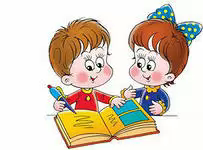 1.Пальчиковые игры.Массаж рук «Умывалочка»Буль – Буль – Буль – журчит водица.          Быстро шевелят пальчиками.  Мы с тобой пришли умыться.                      Проводят ладонями по щекам.Мы водичку зачерпнём                                 Имитируют зачерпывание                                                                          Воды пригоршнями ладоней.И ладошки мылом трём.                               Энергично растирают ладони.Пальчиковая игра «Иголка»Иголка, иголка,                                       Дети показывают указательный          Ты остра и тонка.                                   Палец, поворачивая его вправо – влево.Не коли мне пальчик,                            Грозят пальчикомШей сарафанчик.                                   Показывают, как шьют.Иголочка, иголочка,Шей, не ленись.Машенька, Машенька                           Грозят пальчиком.           Смотри, не уколись.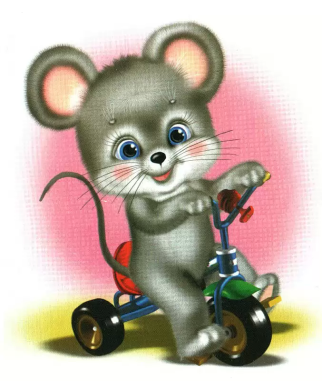 Пальчиковая игра «Десять мышат».Было у мышки десять мышат,                     Дети сжимают и разжимают Десять весёлых и дружных ребят.              пальцы.Два толстячка дружно кушают корку,       Сжимают пальцы в кулакиДва подметают уютную норку,                   и поочерёдно разжимают их.Два за водицей спешат к ручейку,Два собирают цветы на лужку,В мячик играют два малыша.Нигде не найдёте дружнее мышат.             Переплетают пальцы рук.Пальчиковая игра 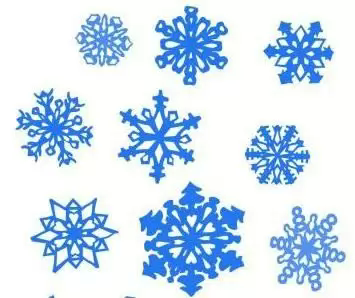 «Маленькие снежинки».Маленькие снежинки            Дети выполняют плавные движения руками,Кружатся, летят,                    то поднимая, то опуская их.В воздухе танцуют – Это снегопад.Маленькие снежинки          Опускают ладони на колени.В зимнем саду лежат.Их укрыл от ветра                Поглаживают мягкими движениями колени.Белый снегопад.Массаж рук «Умывалочка»Кран открыли –                           Дети делают вращательное движениеЧик – чик!                                    Кистью («открывают кран»)Руки мыли –                                Трут ладони друг о друга.Шик – шик!Пусть бежит водичка –              Проводят ладонями по лицу сверху внизС – с – с!                                      (4 раза)Мы умоем личико – С – с – с!Мылом мы ладошки трём,         Растирают ладонями тыльную сторону.Полотенцем промокнём.Вот чистые ладошки.                 Показывают друг другу ладошки.Похлопаем немножко.                Хлопают.Пальчиковая игра «Листопад». Листопад, листопад!                   Дети плавно опускают руки сверху вниз.Листья по ветру летят.                Делая мягкие движения кистями.Вот летит листок осинки,          По очереди загибают пальчики на руке,А за ним листок рябинки.          Начиная с мизинца.Ветер гонит лист кленовый,Подгоняет лист дубовый.Лист берёзки кружится.Осторожно, лужица!                  Грозят пальцем.Покружился, покружился,        Поднимают руки и делают вращательные                                                     движения кистями, постепенно опуская                                                      руки.Прямо в лужу опустился.          Кладут ладони на колени на последнее слово.Пальчиковая игра «Сосна».Знают белочки                          Дети прижимают согнутые руки к груди,                                                    Опустив кисти вниз.И мишки,                                   Показывают «медвежьи лапы».Где шумит в лесу сосна:          Покачивают поднятыми вверх руками.У сосны на ветках шишки,      Сжимают пальцы в кулаки, подняв прямые                                                     Руки вверх.И в иголках вся она.                 Поочерёдно выдвигают вперёд указательные                                                     Пальцы, как бы «колют иголками».Пальчиковая игра «Улитка».Улитка, улитка!                       Дети переплетают пальцы рук («замочек»).Покажи свои рога!                  Выставляют вперёд указательный палец и                                                  мизинец, придерживая большим пальцем                                                  средний и безымянный.Дам кусок пирога,                  «Пекут пирожки» (то одна рука сверху, то                                                   другая).Сдобные лепёшки.Высуни рожки!                       Показывают «рога».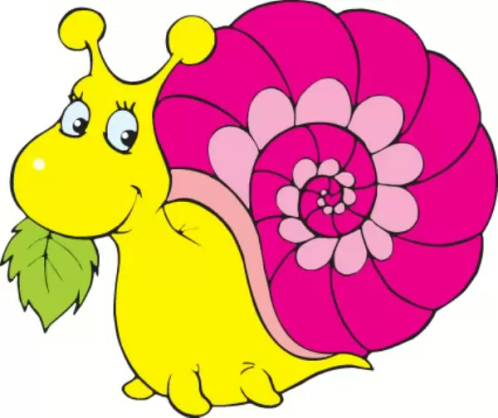 2. Игры: подвижные,  хороводные,  игры на внимание, ритмические игры.Ритмическая игра «Молоточки»Тук – ток, тук – ток –                             Дети стучат кулачками друг о другаТак стучит молоток.Тук – токи, тук – токи                            Стучат кулачками одновременно по  Застучали молотки.                               по коленям.                                                              Туки – туки, туки – точки –                  Попеременно стучат кулачками по Застучали молоточки.                            коленям.                                                      Туки – туки, туки – точки –                Попеременно стучат кулачками по  Ударяют по гвоздочкам.                     Столу.Ритмическая игра «Сапожник».Ты, сапожник, помоги,                         Дети, стоя, ставят одну ногу наПочини нам сапоги!                              каблучок, затем вторую.Наш сапожник – тук – тук – тук!        Стучат кулачками друг о друга.Тук! – в подмётку.                                Наклоняются и ударяют кулачкомТук! – в каблук.                                     по носку, затем по пятке.Забивает гвозди,                                    Стучат кулачками друг о друга.Чтоб нам топать в гости.                      Топают ногами.Ритмическая игра «Барашек».Подстригается барашек –              Дети «стригут» указательным и большимЧик – чик, чик – чик – чик,           пальцами, как ножницами, в ритме                                                   Не жалеет он кудряшек –              стихотворения.Чик – чик, чик – чик – чик,           Здесь и далее движения повторяютя.Знает: надо подождать – Чик – чик, чик – чик – чик,Кудри вырастут опять – Чик – чик, чик – чик – чик.Подвижная игра: «Филин и мыши».Филин на суку сидит.      Ребёнок – «филин» сидит на стуле в середине зала.И по сторонам глядит.     Дети – «мышки» бегают на носках в свободном                                            направлении.Ночью вылетает.И мышей пугает:           Ребёнок – «филин» - «У- гу – гу! У- гу – гу! Всех                                         мышей я догоню».  Затем ловит «мышей».Игра на развитие внимания «Коза и волк». 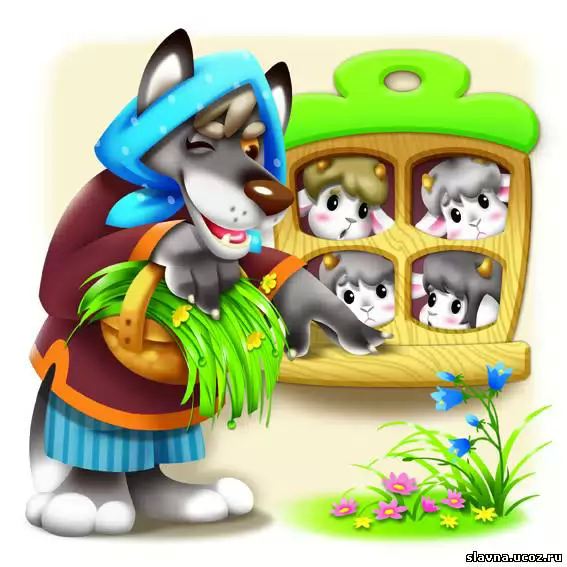           Дети бегут по кругу. На один удар бубна останавливаются, приставляют указательные пальцы к голове и делают наклоны вперёд («Коза бодается»);На два удара – топают ногами («Коза стучит копытцами»).Игра на развитие внимания «Автомобиль».         Дети идут друг за другом топающим шагом, произнося звук [р] (автомобиль едет»). На один удар бубна дети разворачиваются на 180 градусов и двигаются в противоположном направлении; на два удара – останавливаются («автомобиль остановился»).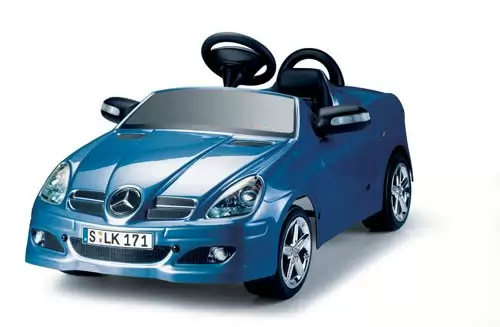 3.Логопедическая гимнастика на укрепление мимико – артикуляторных мышц.Логопедическая гимнастика.1. Рот приоткрыт. Губы в улыбке. Петь звук [и],  не меняя положения языка, покусывать его края боковыми зубами 10 – 15 раз.  (Упражнение преодолевает напряжённость языка путём самомассажа).2. Рот открыт. Губы в улыбке. Широкий кончик языка опущен и оттянут назад, спинка языка выгнута к нёбу. Длительно произносить звук [ы]. (Упражнение вырабатывает подъём спинки и корня языка, укрепляет его мышцы).3. Вытянуть сомкнутые губы трубочкой и петь звук [у]. (Упражнение укрепляет круговую мышцу рта).4. Открывание рта с поворотом головы вправо – влево. (Упражнение стимулирует движения нижней челюсти).5. Поднимание и опускание бровей. (Упражнение направлено на развитие мимических мышц).6. Логопедическое упражнение «Лошадка». Рот открыт. Губы в улыбке. Широкий лопатообразный язык прижать к нёбу и со щелчком оторвать.(Упражнение вырабатывает подъём языка, укрепляет его мышцы).7. Рот открыт. Губы в улыбке. Напряжённым кончиком языка постучать в бугорки за верхними зубами, многократно и отчётливо произнося звук [т]  - Сначала медленно, постепенно ускоряя темп.(Упражнение вырабатывает подъём языка, гибкость и подвижность его кончика).8. «Киска зевает». Слегка улыбнуться, медленно открыть рот, подержать его в таком положении 5 – 10с. и медленно закрыть. (Упражнение учит спокойно открывать и закрывать рот, расслабляя мышцы языка).9. «Трубочка». Зубы сомкнуты.  Губы округлены и вытянуты вперёд, как при  звуке [у].  (Упражнение укрепляет круговую мышцу рта).10. «Рупор». Зубы сомкнуты. Губы округлены и чуть вытянуты вперёд, как при звуке [о]. Верхние и нижние резцы видны. (Упражнение  развивает умение округлять губы и удерживать их в таком положении).4. Чистоговорки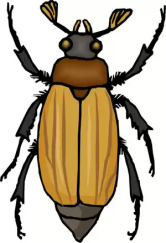 Чистоговорка  [ж]Жу – жу – жу – я летаю и жужжу.                Дети вращают указательными                                                                          Пальчиками перед собой.Жи – жи – жи – где цветочки, покажи.        Делают «фонарики».Жа – жа – жа – берегись стрижа.                 Грозят пальчиком.Жук – жук – жук -  я – красивый жук.        Взмахивают легко пальчиками.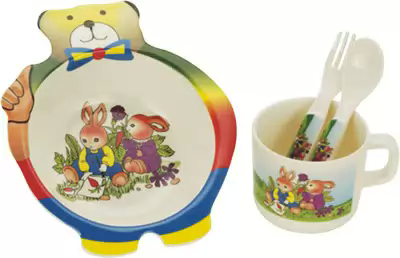 Чистоговорка  [ш] Аша – Аша – Аша – вкусная каша.                     Дети хлопают в ладоши.Ошки – ошки – ошки – доставайте ложки.       Ритмично встряхивают                                                                                кулачками.Ашки – ашки – ашки – приносите чашки.        Разворачивают ладони вверх,                                                                               Сжимая и разжимая пальцы.Ашу – Ашу – Ашу – кушаем мы кашу.             Хлопают ладонями по коленям.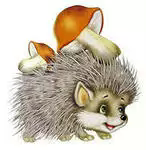 Чистоговорка на шипящие звуки.Ча – ча – ча – слышна песенка грача.       Дети хлопают в ладоши.Чу- чу – чу – я лечу, лечу, лечу.               Взмахивают кистями рук.Ши – ши – ши – шуршат камыши.           Делают скользящие движения                                                                      Ладоней друг о друга.Жи – жи – жи – бегут ежи.                       Прижимают ладони нижней                                                                    Частью друг к другу, раздвинув                                                                     Пальцы, и двигают ладони вперёд -                                                                      Назад («колючки ежа»)                                Щу – щу – щу – никого я не пущу.          Хлопают ладонями по коленам.Чистоговорка  [л – л]Лю – лю – лю – очень плавать я люблю.       Дети делают волнообразные                                                                           движения руками.Ло – ло – ло – хорошо, тепло.                        Хлопают в ладоши.Ля – ля – ля – вот и земл.                                Шлёпают по коленям.Ла – ла – ла – к берегу я приплыла.               Дети делают волнообразные                                                                           движения руками.Чистоговорка  [в – в]Ква – ква – ква – мокрая трава.                 Дети качают руками вправо – влево,                                                                      широко раздвинув пальцы                                                                      («лягушачьи лапы»).Ви – ви – ви – комаров лови.                     Поднимают руки вверх и опускают                                                                      их к груди.Ву – ву – ву – подружку позову.               Хлопают ладонями по коленям.Ве – ве – ве – теперь лягушек две.           Хлопают в ладоши. Чистоговорка  [к – к]Ечка – ечка – ечка – в домике есть печка.    Дети хлопают в ладоши.Ечке – ечке – ечке – подойду я к печке.       Поочерёдно выставляют вперёд                                                                          То одну руку, то другую.Ечку – нчку – ечку – заберусь на печку.      Сжимают и разжимают пальцы.Что – что – что – выпью молочко.                Делают наклоны головой   вперёд-                                                                          прямо.  Чистоговорка  [ц].Цы – цы – цы – зазвонили бубенцы.              Дети щёлкают пальцами.Ольцы – ольцы – ольцы –                               Встряхивают кистями рук. зазвенели колокольцы.Цо – цо – цо – ветер бьёт в лицо.                   Прикасаются ладонями к щекам.Ца – ца – ца – остановлюсь я у крыльца.       Хлопают ладонями по коленам.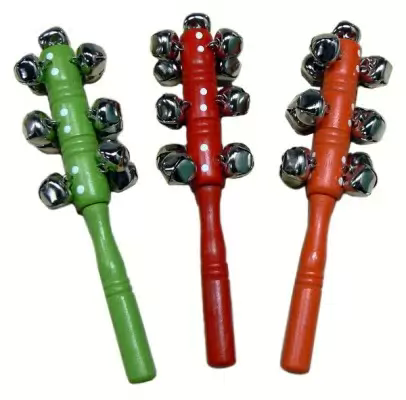 5. Двигательные упражнения под музыку и без музыки.Двигательное упражнение «Мышиная зарядка».Светит солнышко с утра!               Поднимают руки вверх через стороны.Та – ра – ра, та – ра – ра!                Маршируют.На зарядку нам пора!Та – ра – ра, та – ра – ра!Лапы кверху поднимаем –              Поднимают руки.Раз – два, раз – два!                         Поднимаются на носочках под счёт.И головками киваем –                     Кивают головой.Раз – два, раз – два!Хвостиками повертели –               Слегка наклоняются вперёд и «вертят Вот так, вот так!                              хвостиком».Друг на друга посмотрели –          Делают повороты вправо – влево.Вот так, вот так!По полянке разбежались –             Бегают на носочках врассыпную.Тра –ля – ля, тра – ля – ля!А потом в кружок собрались!        Встают в круг.Тра –ля – ля, тра – ля – ля!Двигательное упражнение «Побежали».На носочки встали,                         Дети бегут на носочках.Тихо побежали.Прыг – скок, прыг – скок,             Делают подскоки.По дорожке скок – поскок.Прыгаем,  как зайчики,                 Прыгают на двух ногах.Девочки и мальчики.Ножки поднимаем,                       Шагают маршируя.Двигательные упражнения под музыку: (диск)«Хлопаем, шлёпаем»        Ребёнок выполняет хлопки в ладоши и шлепки по туловищу под музыку по команде или показу взрослого. Хлопать можно перед собой, над головой, внизу или  за спиной. Шлёпаем по груди, животу или коленочкам.Выполняем хлопки перед собой, шлепки по коленочкам, хлопки над головой, шлепки по груди, хлопки перед собой, шлепки по животу. «Тихо, громко»         Дети сидят на стульчиках. Сначала по показу, а потом самостоятельно выполняют ритмичные движения в соответствии с громкостью музыки. Стучат пальчиками о пальчик и хлопают в ладоши. Игра с мячиком: «Передай мячик».            Дети стоят по кругу лицом к центру. Сначала передают мяч по кругу в одну сторону, а по сигналу меняют направление передачи мячика.   «Возьми, отдай …».          6. Стихотворения с движениями.Стихотворение с движениями «Фиалка». На солнечной опушке  Дети прижимают ладони друг к другу   («бутон»),Фиалка расцвела.      Поднимают их и разводят пальцы («фиалка  расцвела»).Лиловые ушки                        Прикасаются ладонями к ушам.Тихонько подняла.В траве она хоронится,          Кладут ладони на плечи, скрестив руки на груди.Не любит лезть вперёд.         Поводят указательным пальцем перед собой                                                  вправо – влево.Но всякий ей поклонится      Наклоняются.И бережно возьмёт.               Выпрямляются, прижав ладони к груди.Стихотворение с движениями «Тик - так».Стучат часы:                                Дети произносят текст, равномерно- Тик – так, тик – так.                 качая вправо – влево согнутыми в Велят часы:                                 локтях руками.- Прибавьте шаг.Чтоб в ногу с временем идти,Нельзя сбиваться на пути. Стихотворение с движениями «Как на горке снег».Как на горке – снег, снег,             Дети поднимают руки вверх, на слова                                                       «снег, снег» здесь и далее 2 раза свободно                                                        взмахивают кистями.И под горкой – снег, снег,          Опускают руки вниз. И на ёлке – снег, снег,                Соединяют ладони над головой «домиком».И под ёлкой – снег, снег,             Опускают руки вниз.А под ёлкой спит медведь.          Кладут ладошки под щёку и закрывают                                                        глаза.Тише, тише. Не шуметь!             Грозят пальцем.7. Песни, элементы танцев.Песни под музыку на закрепление звуков [С, Р, Ц, Ч] (диск)       Лиса.                                                              Гора.Са – са – са – са,                                      Ра – ра – ра , ра – ра – ра,Это хитрая лиса.                                      На дворе у нас гора,Су – су – су – су,                                      Ру – ру – ру, ру – ру – ру, И живёт она в лесу.                                Собирайте детвору,Сы – сы – сы – сы,                                   Ры – ры – ры, ры – ры – ры,Много дела у лисы.                                 Покатаемся с горы.Со – со – со – со,                                     Ра – ра – ра , ра – ра – ра, Она крутит колесо.                                Очень рада детвора.Кольцо.                                                                    Печка.Ца – ца – ца – ца,                                      Ча – ча – ча, ча – ча – ча,Нет у Олечки кольца.                               Печка очень горяча.Цо – цо – цо – цо,                                     Чи – чи – чи, чи – чи – чи,  Укатилось под крыльцо.                          Печёт печка  калачи.Цу – цу – цу – цу, цу – цу – цу,               Чу – чу – чу, чу – чу – чу, Надо Ване молодцу.                                  Будет всем по калачу.Цо – цо – цо –цо, цо – цо –цо,                 Чо - чо – чо, чо – чо – чо,Достать Олечке кольцо.                           Осторожно – горячо.8. Упражнения на координацию речи и движений.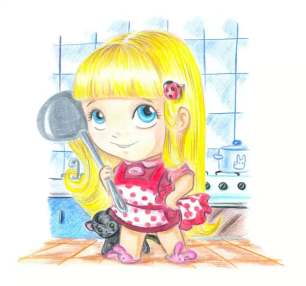 Упражнения на координацию речи и движений «Хозяюшка».Наша – то хозяюшка                        Дети, взявшись за руки, идут по кругу.Сметлива была,     Всем в избе работушкуК празднику дала:                            Складывают ладони «чашечкой» и Чашечку собачка                              показывают, как её облизывают.Моет языком,Хрюшка собирает                             Приседают и «собирают крошки»,  Крошки под окном,                        «складывая» их в ладошку.По столу котище                              Встают, правой рукой делая движение Лапою скребёт,                                к себе, раздвинув пальцы.Половичку козочка                          «Метут» пол. Веничком метёт.Упражнения на координацию речи и движений «Лиса».Уж как шла лиса лесочком –            Дети идут друг за другом мягким,Топ – топ, топ- топ – топ.                 слегка пружинистым шагом.Приседала под кусточком –             Приседают.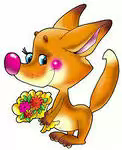 Вот так, стоп!Головой лиса вертела –                     Поворачивают голову вправо – влево.Вот так, вот так!Да по сторонам глядела –Вот так, вот так!Дальше лисонька пошла –                Продолжают движение мягким шагом.Топ – топ, топ- топ – топ.Хвостом дорожку подмела –            «Крутят хвостом».Оп – оп, оп – оп – оп.Вдруг лиса остановилась,                 Останавливаются и принюхиваются.Принюхалась и удивилась:Чует вкусную еду:- Я сейчас за ней иду!                        Легко бегают на носочках.9. Фонопедические упражнения.Фонопедическое упражнение «Зверюшки».(учитель читает текст, дети проговаривают звуки)Дед Мороз пропал вдали,А ежи мешок нашли.              Дети говорят «ф – ф – ф» и делают                                                 энергичный выдох.Прибежали волк с лисой,      Произносят «чап – чап, топ – топ…»Зайка маленький косой,         Говорят «прыг – скок…» звонко, отрывисто.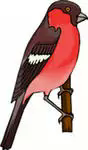 Налетели снегири,                  Тянут «свир- р – рь…»Куропатки, глухари.               Тянут «фр- р – р…» на                                                    продолжительном                                                  выдохе.Фонопедическое упражнение «Шум».Тут Маша каблучками застучала,       Дети топают и говорят: «топ – топ –                                                                топ…»Уточка закрякала,                                «Кря – кря – кря…»Коза замемекала…                               «Ме – ме – ме…»От такого шума Волк в речку             «Бу –у – ульк»свалилсяФонопедическое упражнение «Осенние листья»Тишина в лесу стоит.                Дети поднимают руки вверх и произносятЕле слышно лист шуршит.       Тихо звук[ш], встряхивая кистями рук.Ш – ш – ш…Ветер дунет посильней,            Произносят звук [ш] громко, на продолжи-Листик зашуршит смелей.        Тельном и ровном выдохе.Ш – ш – ш!..Снова ветер налетит,                  Мягкими точными движениями опускаютЛистик с веточки слетит.           руки и коротко и энергично произносятП – п – п…                                   звук [п].Потанцует, попоёт                      Вращают кистями рук.И на землю упадёт.А – а – а…                                    Поют «А – а – а…».         Список литературы1. Анищенкова Е.С. Пальчиковая гимнастика. – АСТ.  Астрель. Москва. 2006г.2. Анищенкова Е.С. Речевая гимнастика. - АСТ.  Астрель. Профиздат. Москва. 2006г.3.Большакова С.Е. Преодоление нарушений слоговой структуры слова у детей. – Творческий Центр. Сфера. Москва 2007г.4.Гоголева М.Ю. Логоритмика в детском саду. – Ярославль. Академия развития. 2006г.5. Картушина М.Ю.  Конспекты логоретмических занятий. - Творческий Центр. Сфера. Москва 2010г.6. Косинова Е. М. Большой логопедический учебник. – Эксмо. Олисс. Москва 2009г.7. Куликовская Т. А. Лучшие логопедические игры и упражнения для развития речи. - АСТ.  Астрель. Москва. 2010г.8. Лиманская О.Н. Конспекты логопедических занятий. - Творческий Центр. Сфера. Москва 2009г.9. Репина З.А. Уроки логопедии. – «ЛИТУР». Екатеринбург. 1999г.10. Рычкова Н.А. Логопедическая ритмика. – Москва 1998г.11. Фуреева Е.П. Нарушение речи у школьников. – Ростов – на – Дону. Феникс. 2008г.12. Шашкина Г.Р. Логопедическая ритмика для дошкольников с нарушениями речи.  Москва 2005г.